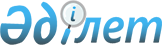 Солтүстік Қазақстан облысы Ақжар аудандық мәслихатының 2017 жылғы 31 қазандағы № 19-1 "Солтүстік Қазақстан облысы Ақжар ауданының cот шешімімен коммуналдық меншікке түскен болып танылған иесіз қалдықтарды басқару қағидаларын бекіту туралы" шешімінің күші жойылды деп тану туралыСолтүстік Қазақстан облысы Ақжар аудандық мәслихатының 2021 жылғы 22 қарашадағы № 11-11 шешімі. Қазақстан Республикасының Әділет министрлігінде 2021 жылғы 8 желтоқсанда № 25620 болып тіркелді
      Қазақстан Республикасының "Құқықтық актілер туралы" Заңының 27-бабына сәйкес Солтүстік Қазақстан облысы Ақжар аудандық мәслихаты ШЕШТІ:
      1. Солтүстік Қазақстан облысы Ақжар аудандық мәслихатының "Солтүстік Қазақстан облысы Ақжар ауданының cот шешімімен коммуналдық меншікке түскен болып танылған иесіз қалдықтарды басқару қағидаларын бекіту туралы" 2017 жылғы 31 қазандағы № 19-1 (Нормативтік құқықтық актілерді мемлекеттік тіркеу тізілімінде № 4369 болып тіркелген) шешімінің күші жойылды деп танылсын.
       2. Осы шешім оныңалғашқы ресми жарияланған күнінен кейін күнтізбелік он күн өткен соң қолданысқа енгізіледі.
					© 2012. Қазақстан Республикасы Әділет министрлігінің «Қазақстан Республикасының Заңнама және құқықтық ақпарат институты» ШЖҚ РМК
				
      Ақжар аудандық мәслихат хатшысы 

А. Хоршат
